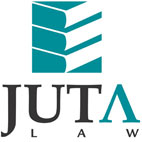 JUTA'S WEEKLY STATUTES BULLETIN(Bulletin 12 of 2019 based on Gazettes received during the week 15 to 22 March 2019)JUTA'S WEEKLY E-MAIL SERVICEISSN 1022 - 6397PROCLAMATIONS AND NOTICESDepartment of Higher Education and Training:Fees for Services Rendered at the Institute for the National Development of Learnerships, Employment Skills and Labour Assessments (INDLELA) published with effect from 1 April 2019 (GN 437 in GG 42323 of 22 March 2019) (p158)CUSTOMS AND EXCISE ACT 91 OF 1964Imposition of provisional payment (PP/152) in relation to anti-dumping duty up to and including 22 September 2019 published (GN R448 in GG 42324 of 22 March 2019) (p26)CONSERVATION OF AGRICULTURAL RESOURCES ACT 43 of 1983Declaration of Seriphium plumosum (Bankrupt bush) as an indicator of bush encroachment in all provinces of South Africa published (GN 434 in GG 42323 of 22 March 2019) (p19)AGRICULTURAL PRODUCT STANDARDS ACT 119 OF 1990Regulations relating to the protection of geographical indications used on agricultural products intended for sale in the Republic of South Africa published with effect from 6 months after date of publication (GN R447 in GG 42324 of 22 March 2019) (p11)VALUE-ADDED TAX ACT 89 OF 1991Electronic Services Regulations amended with effect from 1 April 2019 
(GN 429 in GG 42316 of 18 March 2019) (p4)ELECTORAL ACT 73 OF 1998Electoral Commission: Notice of certification of the voters' roll in accordance with the requirements of the election timetable for the National and Provincial Elections published 
(GenN 141 in GG 42315 of 18 March 2019) (p4)NATIONAL ENVIRONMENTAL MANAGEMENT ACT 107 OF 1998Generic Environmental Management Programme (EMPr) for the development and expansion of substation infrastructure for the transmission and distribution of electricity published 
(GN 435 in GG 42323 of 22 March 2019) (p22)Notice of adoption of the Integrated Environmental Management Plan (IEMP) for the Square Kilometre Array (SKA) (Phase 1) as an environmental management instrument published (GN 436 in GG 42323 of 22 March 2019) (p155)SOUTH AFRICAN GEOGRAPHICAL NAMES COUNCIL ACT 118 OF 1998Approval of official geographical names published (GN 450 in GG 42329 of 22 March 2019) (p4)PROMOTION OF ACCESS TO INFORMATION ACT 2 OF 2000Description submitted in terms of s. 15 (1) by the Mpumalanga Department of Co-operative Governance and Traditional Affairs published (GenN 144 in GG 42323 of 22 March 2019) (p290)INDEPENDENT COMMUNICATIONS AUTHORITY OF SOUTH AFRICA ACT 13 OF 2000Independent Communications Authority of South Africa (ICASA):Position paper on inquiry into the effectiveness of the Regulations on Unreserved Postal Services, 2010 published (GN 438 in GG 42323 of 22 March 2019) (p160)Community Broadcasting Services Regulations and Reasons Document published and Class Licensing Processes and Procedures Regulations, 2010 and Standard Terms and Conditions Regulations, 2010 amended (GN 439 in GG 42323 of 22 March 2019) (p197)MINERAL AND PETROLEUM RESOURCES DEVELOPMENT ACT 28 OF 2002Draft reviewed Housing and Living Conditions Standard for the Minerals Industry, 2019 published for comment (GN 449 in GG 42326 of 20 March 2019) (p4)AUDITING PROFESSION ACT 26 OF 2005Independent Regulatory Board for Auditors (IRBA): Notice of adoption of international quality control, auditing, review, other assurance and related services pronouncements published (BN 33 in GG 42323 of 22 March 2019) (p316)NATIONAL QUALIFICATIONS FRAMEWORK ACT 67 OF 2008Notice of publication of the Addendum on the Recognition of Qualifications of Refugees and Asylum Seekers published (GN 431 in GG 42319 of 18 March 2019) (p4)Notice of amendments to the National Policy and Criteria for the Implementation of Recognition of Prior Learning published (GN 432 in GG 42319 of 18 March 2019) (p5)SOUTH AFRICAN POSTBANK LIMITED ACT 9 OF 2010Determination of the transfer date of the enterprise of the former Postbank Division of the South African Post Office to the South African Postbank Company SOC Limited as 1 April 2019 published (GenN 151 in GG 42323 of 22 March 2019) (p312)CO-OPERATIVES AMENDMENT ACT 6 OF 2013Date of commencement: 1 April 2019 (Proc 14 in GG 42320 of 19 March 2019) (p4)Amends Chapter 12 by the substitution for the expression 'Advisory Board', wherever it appears, of the expression 'Advisory Council', ss. 1, 2, 3, 4, 5, 6, 8, 9, 10, 12, 13, 14, 16, 19, 21, 22, 23, 24, 27, 28, 29, 32, 39, 41, 44, 50, 51, 52, 53, 54, 56, 60, 62, 63, 64, 66, 67, 68, 69, 72, 82, 86, 87, 92 & 97, inserts ss. 14A, 15A, 16A, 26A, 70A, 71A, 72A, 72B, 94A & 94B, Chapters 12A, 12B & 12C & item 1A in Part 3 of Schedule 1, repeals ss. 55, 73, 74, 75 & 76, adds Part 5 to Schedule 1 and substitutes ss. 25, 38, 46, 47, 48, 49, 71, 77, 81 & 84, the headings to Chapter 5 and 7, item 6 of Part 1 of Schedule 1, item 6 of Part 2 of Schedule 1, items 6 & 8 of Part 3 of Schedule 1, the long title, the Preamble and the Table of Contents of the Co-operatives Act 14 of 2005SPECIAL ECONOMIC ZONES ACT 16 OF 2014Designation of the Nkomazi Special Economic Zone published 
(GN 446 in GG 42323 of 22 March 2019) (p286)FINANCIAL SECTOR REGULATION ACT 9 OF 2017Notice of commencement published in GenN 169 in GG 41549 of 29 March 2018 amended (GenN 142 in GG 42314 of 18 March 2019) (p4)Date of commencement of s. 111 (1) (b), Chapter 16 (ss. 237 to 249 inclusive) and s. 302: 1 April 2020 (GenN 142 in GG 42314 of 18 March 2019) (p4)Date of commencement of s. 290 in respect of:	•	item 2 of the amendments to the Pension Funds Act 24 of 1956 in respect of s. 1A (6), items 13 to 15, and item 17;	•	item 2 of the amendments to the Friendly Societies Act 26 of 1956 in respect of s. 1A (4), and item 7 in respect of s. 47 (1) (bA);	•	item 2 of the amendments to the Banks Act 94 of 1990 in respect of s. 1A (7), and item 12 in respect of s. 90 (1) (g);	•	the repeal of the definitions of 'financial institution' and 'trust property' in s. 1, and items 15A and 16 of the Financial Services Board Act 97 of 1990;	•	item 2 of the amendments to the Mutual Banks Act 124 of 1993 in respect of s. 1A (7), and item 8 in respect of s. 91 (1) (e);		item 2 of the amendments to the Long-term Insurance Act 52 of 1998 in respect of s. 1A (7);		item 2 of the amendments to the Short-term Insurance Act 53 of 1998 in respect of s. 1A (8);	•	item 2 of the amendments to the Financial Advisory and Intermediary Services Act 37 of 2002 in respect of s. 1A (8), item 4, item 15 in respect of s. 21 (2), item 16, item 17, and item 22 in respect of s. 41 (1) (a);	•	item 2 of the amendments to the Collective Investment Schemes Control Act 45 of 2002 in respect of s. 1A (8), and item 10 in respect of s. 114 (3) (d) and (6);	•	item 2 of the amendments to the Co-operative Banks Act 40 of 2007 in respect of s. 1A (8); and	•	item 2 of the amendments to the Credit Rating Services Act 24 of 2012 in respect of s. 1A (8), item 3, and item 8 in respect of s. 28 (1) and (2):1 April 2020: (GenN 142 in GG 42314 of 18 March 2019) (p4)Date of commencement of s. 290 in respect of:	•	item 2 of the amendments to the Pension Funds Act 24 of 1956, to the extent that it provides for the insertion of s. 1B; and	•	item 9 (b) of the amendments to the Co-operative Banks Act 40 of 2007, which provides for the insertion of s. 44 (4),18 March 2019 (GenN 142 in GG 42314 of 18 March 2019) (p4)Date of commencement of Chapter 14 (ss. 175 to 217): 1 September 2019 and GN 1019 in GG 41947 of 1 August 2018 amended (GenN 142 in GG 42314 of 18 March 2019) (p4)Notice of publication of draft urgent amendments to Financial Sector Regulations, 2018 published for comment (GenN 143 in GG 42314 of 18 March 2019) (p6)DIVISION OF REVENUE ACT 1 OF 2018Stopping and re-allocation of funds in terms of the Act published 
(GN 430 in GG 42318 of 18 March 2019) (p4)PUBLIC AUDIT AMENDMENT ACT 5 OF 2018Date of commencement: 1 April 2019 (Proc 13 in GG 42317 of 18 March 2019) (p4)Amends ss. 1, 4, 5, 7, 10, 12, 13, 20, 23, 27, 34, 40, 41 & 52 and the arrangement of sections, inserts Part 1A (ss. 5A & 5B) in Chapter 2 and substitutes the expression 'Auditing Profession Act' for the expression 'Public Accountants' and Auditors' Act', wherever it occurs, and the expression 'executive authority' for the expression 'executive authority within the meaning of the Public Finance Management Act', wherever it occurs in the Public Audit Act 25 of 2004BILLNational Minimum Wage Amendment Bill, 2019 [B9-2019]PROVINCIAL LEGISLATIONEASTERN CAPELocal Government: Municipal Systems Act 32 of 2000 and Spatial Planning and Land Use Management Act 16 of 2013: Alfred Nzo District Municipality: Notice of establishment of a District Municipal Planning Tribunal and the appointment of members published 
(PN 90 in PG 4209 of 18 March 2019) (p17) GAUTENGGauteng Schools Education Act 6 of 1995: Amendments to Regulations Relating to the Admission of Learners to Public Schools, 2019 published and Admission of Learners to Public Schools amended (PN 268 in PG 85 of 18 March 2019) (p3)Nature Conservation Ordinance 12 of 1983: Open Season: Ordinary Game published 
(GenN 455 in PG 86 of 18 March 2019) (p3)National Environmental Management: Protected Areas Act 57 of 2003: Intention to declare nature reserves and a protected environment: Crocodile River Reserve Doornrandje and Crocodile River Reserve Central Nature Reserve Cluster, and Crocodile River Reserve Protected Environment published for comment (GenN 456 in PG 87 of 19 March 2019) (p3)South African Schools Act 84 of 1996: Notice of governance of Mikateka Primary and Halfway House Primary Schools to be vested in a single governing body published 
(PN 286 in PG 89 of 20 March 2019) (p115)South African Schools Act 84 of 1996: Notice of governance of Hoërskool Bastion and Madiba Secondary School to be vested in a single governing body published 
(PN 287 in PG 89 of 20 March 2019) (p116)South African Schools Act 84 of 1996: Notice of governance of Unity Secondary and Wordsworth Secondary Schools to be vested in a single governing body published 
(PN 288 in PG 89 of 20 March 2019) (p117)KWAZULU-NATALNational Environmental Management: Protected Areas Act 57 of 2003: Declaration of a nature reserve: Meycol Nature Reserve published (PN 37 in PG 2057 of 21 March 2019) (p11)National Land Transport Act 5 of 2009: KwaZulu-Natal Land Transport Regulations, 2019 published (PN 38 in PG 38 of 21 March 2019) (p13)Spatial Planning and Land Use Management Act 16 of 2013: Umvoti Local Municipality: Notice of the establishment of the Municipal Planning Tribunal and appointment of members published (MN 27 in PG 2057 of 21 March 2019) (p380)LIMPOPONational Environmental Management: Protected Areas Act 57 of 2003: Intention to declare respective land parcels as nature reserves: Matabane Nature Reserve published for comment (PN 29 in PG 2981 of 15 March 2019) (p19)Limpopo Unauthorised Expenditure Act 3 of 2018  (PN 30 in PG 2981 of 15 March 2019) (p21)Date of commencement: 15 March 2019Spatial Planning and Land Use Management Act 16 of 2013; Spatial Planning and Land Use Management Regulations: Land Use Management and General Matters, 2015 and Spatial Planning and Land Use Management By-law, 2017: Lephalale Local Municipality: Appointment of members to the Municipal Planning Tribunal published 
(LAN 32 in PG 2981 of 15 March 2019) (p48)Spatial Planning and Land Use Management Act 16 of 2013; Spatial Planning and Land Use Management Regulations: Land Use Management and General Matters, 2015: Lephalale Local Municipality: Notice of withdrawal from the joint Waterberg District Municipal Planning Tribunal and establishment of the Lephalale Municipal Planning Tribunal published 
(LAN 33 in PG 2981 of 15 March) (p49)Limpopo Liquor Act 5 of 2009: Draft Limpopo Liquor Regulations, 2019 published for comment (GenN 39 in PG 2982 of 22 March 2019) (p16)Limpopo Adjustments Appropriation Act 5 of 2018  
(PN 34 in PG 2982 of 22 March 2019) (p842)Date of commencement: 22 March 2019This information is also available on the daily legalbrief at www.legalbrief.co.za